O foco da orientação técnica realizada no dia 11-08-2017 foi realizar uma reflexão sobre os processos de avaliação realizadas pelos professores nas escolas. Buscamos trazer subsídios teóricos e práticos para as análises sobre a elaboração de itens discursivos e de múltipla escolha, no que tange a sua estrutura e seus aspectos de contextualização e adequação à realidade dos alunos. Com isso, procuramos oferecer alguns procedimentos para melhor atuação no trabalho pedagógico.Realizar qualquer formação sobre avaliação é sempre um desafio, por tratar-se de um assunto inesgotável dentro do ambiente escolar. Por isso, buscamos um recorte dentro do tema ‘avalição’, dando ênfase na avaliação em processo como instrumento fundamental para compreender o desenvolvimento do aluno e assim traçar estratégias e ações para sanar as dificuldades de aprendizagem apresentadas, entre outros objetivos.Deste modo, esperamos que este momento de formação, que em nada tem a pretensão de trazer todo o conhecimento sobre o tema, possa ter contribuído na prática profissional e no auxílio sobre a análise dos instrumentos elaborados pelos professores.Segue abaixo as referências bibliográficas e na sequência os links dos vídeos bem como o resultado sintético das avalições sobre a Orientação Técnica.Agradecemos a participação de todos e de modo especial a interação e troca de conhecimentos que socializaram com os colegas coordenadores.REFERÊNCIAS BIBLIOGRÁFICAS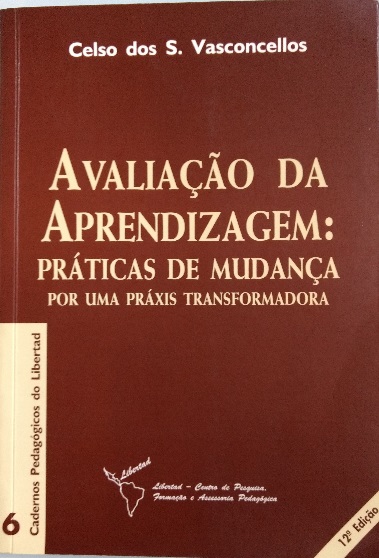 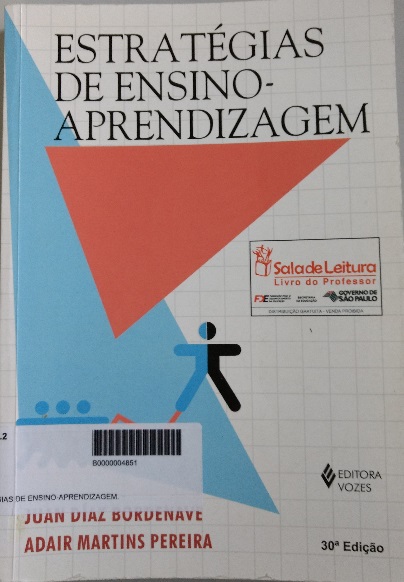 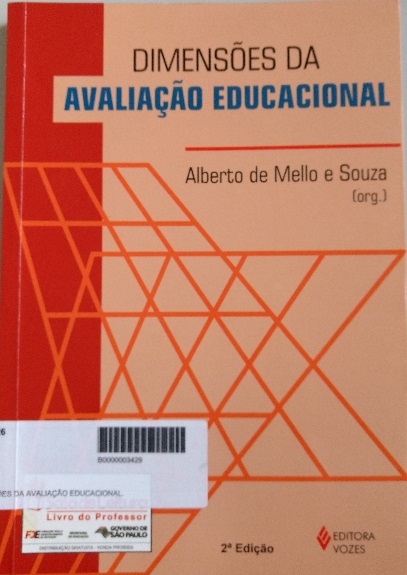 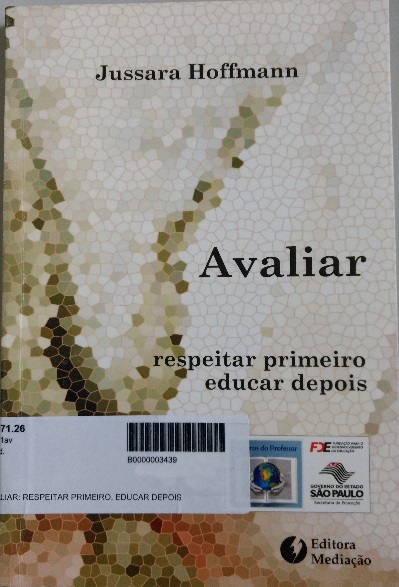 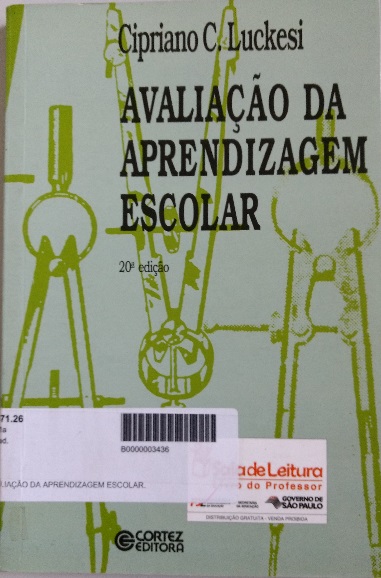 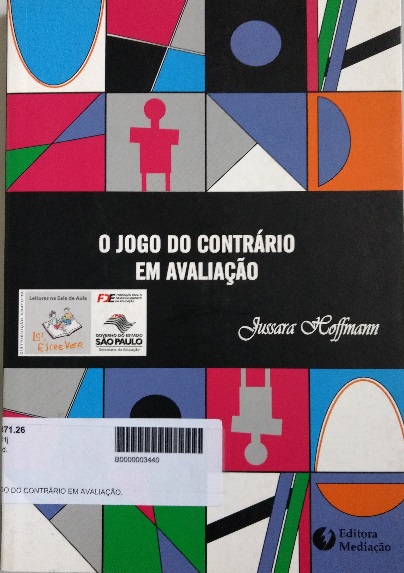 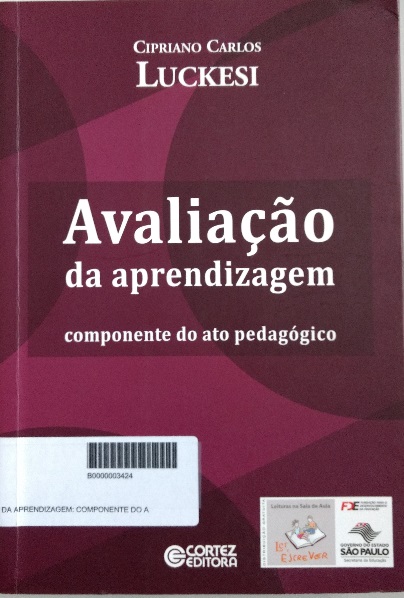 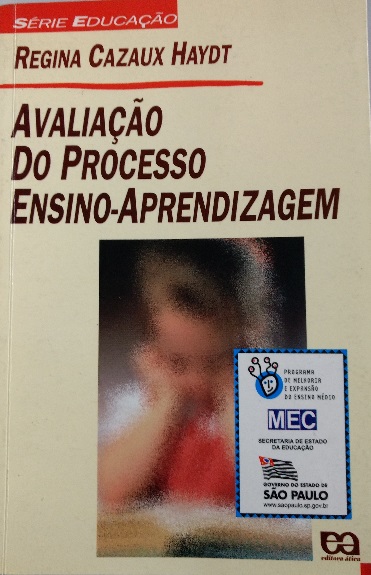 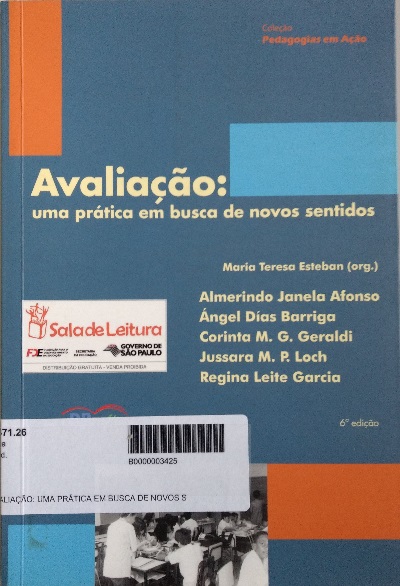 BORDENAVE, Juan Díaz. PEREIRA, Adair Martins. Estratégias de Ensino Aprendizagem. Editora Vozes, 2010. 30ªed.  ESTEBAN, Maria Teresa ( org.).  Avaliação: uma prática em busca de novos sentidos. Petrópolis: DP et Alii, 2008. 6ª ed.HAYDT,	 Regina Cazaux. Avaliação do processo ensino-aprendizagem. São Paulo: Ática. 6ª ed.HOFFMANN, Jussara. Avaliar: respeitar primeiro, educar depois. Porto Alegre: Mediação. 4ª ed.HOFFMANN, Jussara. O jogo do contrário em Avaliação. Porto Alegre: Mediação, 2013. 8ª ed.LUCKESI, Cipriano Carlos. Avaliação da aprendizagem – componente do ato pedagógico. São Paulo: Cortez, 2011. 1ª ed.	LUCKESI, Cipriano Carlos. Avaliação da aprendizagem escolar: estudos e proposições. São Paulo: Cortez, 2009. 20ªed.MELLO e SOUZA, Alberto ( organizador). Dimensões da avaliação educacional. Petrópolis, RJ: Vozes, 2010. 2ª ed.VASCONCELLOS, Celso dos Santos. Avaliação da Aprendizagem: Práticas de Mudança  - por uma práxis transformadora. São Paulo: Libertad,  2013. 13ªed.VASCONCELLOS, Celso dos Santos. Planejamento: Projeto de Ensino-Aprendizagem e Projeto Político-Pedagógico. São Paulo: Libertad Editora,2010. 20ª ed.VASCONCELLOS, Celso dos Santos. Avaliação da Aprendizagem: Práticas de mudança por um práxis transformadora . São Paulo, 2008. 9ª ed. Parecer CEE Nº 67/1998 .Normas Regimentais Básicas para as Escolas Estaduais.Resolução SE nº2/2012.Indagações sobre o Currículo. Ministério da Educação – Secretária de Educação Básica.Caderno do Gestor. Vol. 2 . 2008Guia de Elaboração e Revisão de Itens – Volume 1 INEP.VÍDEOS COMO POSSIBILIDADE DE SENSIBILIZAÇÃOUma atividade de sensibilização é sempre um momento de tocar as percepções e mobilizar aspectos de sentimentos comuns aos participantes de uma formação. No caso de um vídeo, a sua escolha não necessita estar diretamente ligada ao tema a ser trabalhado, mas poderá mobilizar elementos reflexivos e fazer os participantes terem uma visão diferente sobre aspectos comuns da realidade. Podem trazer assuntos polêmicos ou com aspectos a apresentar uma relação com as práticas e pensamentos vigentes no grupo. Seja qual for o vídeo escolhido em um momento de sensibilização, o melhor é conduzir os participantes a expressarem suas ideais, realizando assim um momento de “quebrar o gelo” ou chamar atenção para o momento de formação.LINKS DOS VÍDEOS:Filme Avaliação Educacional EMIP: filme apresenta a forma como o tutor/mediador auxilia no processo de aprendizagem. Outras possibilidades de abordagem podem ser desenvolvidas através deste vídeo.https://www.youtube.com/watch?v=bQWBFz7NhE0&t=11s Filme Pedagogia: cotidiano escolar. A cena apresenta comentários comuns de alunos enquanto resolvem as atividades propostas pelos professores em situações cotidianas na escola como apresentação de trabalhos, provas, entregas de boletins, entre outros.
A partir do trecho é possível refletir junto aos professores os impactos das atividades propostas pelos professores nas percepções e na vida dos alunos.
Palavras-chave: Escola, alunos, cotidiano escolar, trabalho escolar, problemas matemáticos, livros de leitura, apresentação oral, paquera na escola, sistema métrico, boletim escolar, notas, chutar respostas, esquecimento de trabalho, equação, álgebra, nova matemática, prova.https://www.youtube.com/watch?v=P5LRa8P6-Qk&t=94s Filme Como aprender com os erros? A capacidade de ver a solução no problema | Monja Coen | Zen Budismo.Estamos "grávidos de nós mesmos", em constante transformação, e devemos aprender com nossos erros, pois é no próprio problema que se encontra a solução. 
Para falar sobre isso, a MOVA selecionou esse trecho da que faz parte da Palestra Completa #11 palestra da Monja Coen. Este vídeo apesar de não ter sido elaborado diretamente para o público da educação, ele traz luz as ideias quanto a reflexão que devemos realizar sobre o tema avaliação e erro. Conforme foi mencionado durante a exibição, algumas falas podem gerar reações e comentários distintos em momentos de ATPC, todavia a seleção de algumas falas da monja Coen podem ser destacadas e reforçadas de modo a mobilizar os temas a serem tratados na formação.https://www.youtube.com/watch?v=BoSHiD9KNU0  RESULTADOS DA AVALIAÇÃO DA ORIENTAÇÃO TÉCNICAAntes de apresentar os resultados gerais de nossa Orientação Técnica, gostaríamos de agradecer a participação neste momento de nossa formação. Como o próprio tema da OT nos aponta, o processo de avaliar nos traz a possibilidade de rever os caminhos, corrigir desvios e melhorar nossas propostas, que neste caso, é de propiciar momentos e espaços formativos em nossa Diretoria de Ensino.Em virtude do tempo e da avaliação do grupo expressar momentos distintos (uma vez que formamos dois grupos de PC, um pela manhã e outro à tarde), apresentarei assim os resultados separados.Todos os registros foram de suma importância para nossa equipe avaliar o processo de formação.Os resultados escritos foram agrupados e sintetizados a partir da abordagem e consonância das informações.Resultado da Avaliação Grupo 1 (manhã)Resultado da Avaliação Grupo 1 (tarde)Todas as respostas foram contempladas dentro dos itens mencionados na tabela. As sugestões serão apresentadas aos PCNP’s e discutidas para viabilizar mais formações dentro das propostas apresentadas.O que eu elogioNº de respostasA pertinência do tema16Didática da apresentação16Atividade prática5A organização em grupos menores1O que eu criticoO que eu criticoTempo insuficiente para análise do material proposto na oficina18Muitos slides 1Necessidade de mais formações sobre o tema1Metodologia de leitura dos slides1Discurso linear1Atraso para o início2O tema não teve relação com a apresentação1Apresentação não foi realizada na íntegra1O que eu sugiroO que eu sugiroMais trocas no dia a dia1Que esta OT seja trabalhada com os professores1Realizar vídeo aula para trabalhar em ATPC2Adequação do tempo5Mais orientações com atividades práticas5Temas novos2Não realizar OT de sexta feira1Mais tempo para as oficinas6Mais OT’s com menos tempo1Sempre disponibilizar material das OT’s2Auto avaliaçãosimnãoparcialmenteNos trabalhos em grupo, participo, ativamente da atividades colocando meu ponto de vista?246Demonstro disponibilidade para ajudar e respeitar o ponto de vista das pessoas, trabalhando coletivamente?282autoavaliaçãoRegularBoaótimaA autoavalição referente a minha participação é:226O que eu elogio              O que eu elogio              A pertinência do tema12Didática da apresentação18Atividade prática5A organização em grupos menores1O que eu criticoO que eu criticoTempo insuficiente para análise do material proposto na oficina3Pouco tempo para o assunto1Necessidade de mais formações sobre o tema1Horário ruim2Horário inadequado para quem mora em São Caetano2Falta de cursos/ OT’s2Os PC’s devem lembrar que também são professores1O que eu sugiroO que eu sugiroMais orientações técnicas para professores coordenadores14Trabalhar o tema indisciplina, sugestão Profº Celso Vasconcellos ou Mario Serio Cortela1Adequação do tempo1Mais orientações com atividades práticas3Debater mais os teóricos da educação1Mais tempo para as oficinas1Sempre disponibilizar material das OT’s2Auto avaliaçãosimnãoparcialmenteNos trabalhos em grupo, participo, ativamente da atividades colocando meu ponto de vista?262Demonstro disponibilidade para ajudar e respeitar o ponto de vista das pessoas, trabalhando coletivamente?271autoavaliaçãoRegularBoaótimaA autoavalição referente a minha participação é: 1197